АМАНАКСКИЕ                                             Распространяется    бесплатноВЕСТИ03 декабря 2019г                                                                                                                                                              №67(361) ОФИЦИАЛЬНОИнформационный вестник Собрания представителей сельского поселения Старый Аманак муниципального района Похвистневский Самарской областиАдминистрации сельского поселения Старый Аманак муниципального района ПохвистневскийПохвистневские полицейские провели профориентационную беседу со старшеклассникамиСотрудники МО МВД России «Похвистневский» – заместитель начальника отдела майор полиции Денис Денисов, помощник начальника отдела – начальник отделения по работе с личным составом подполковник внутренней службы Наталья Сорокина, начальник экспертно-криминалистической группы майор полиции Татьяна Чуйкова, специалист группы тылового обеспечения лейтенант внутренней службы Александр Назаров, ведущий юрисконсульт Александр Киреев и представитель общественного совета при территориальном отделе внутренних дел Дмитрий Золотарёв в зале оперативных совещаний отдела провели профориентационную беседу со старшеклассниками школы №1 города Похвистнево.В начале мероприятия Наталья Сорокина рассказала присутствующим о возможности поступления в высшие учебные заведения МВД России. Особое внимание подполковник внутренней службы уделила положительным аспектам обучения в образовательных организациях системы МВД: льготам, компенсациям и социальным гарантиям, предусмотренным для сотрудников полиции. А также проинформировала о требованиях к абитуриентам и особенностях учебы  в ведомственных образовательных учреждениях.Александр Киреев, в свою очередь, напомнил школьникам их права и обязанности в соответствии с Конституцией Российской Федерации. Также акцентировал внимание подростков на ответственности за распитие спиртных напитков и курении в общественных местах, призвал вести здоровый образ жизни и заниматься спортом.Ребята с интересом узнали от полицейских тонкости службы в подразделениях Похвистневского отдела полиции: дежурной части, отделах уголовного розыска, следствия и дознания, наружных службах и отделе участковых уполномоченных.   В продолжение мероприятия Татьяна Чуйкова продемонстрировала школьникам содержимое унифицированного чемодана эксперта-криминалиста, который является неотъемлемым атрибутом в поиске, фиксации, изъятии улик. У каждого из присутствующих была возможность оставить свой отпечаток пальцев с помощью дактилоскопической краски и валика. Майор полиции рассказала старшеклассникам о том, что эксперты-криминалисты одними из первых пребывают на место происшествия: проводят фотофиксацию, осуществляют  работу по обнаружению следов преступления.«В работе эксперта криминалиста важна каждая мелочь, которая впоследствии может стать ключевой уликой для изобличения преступника», – отметила Татьяна Чуйкова.Александр Назаров продемонстрировал подросткам специальные средства, состоящие на вооружении в органах внутренних дел. Школьники с удовольствием примеряли на себя нелёгкое обмундирование.После необычного урока школьники еще долго задавали вопросы стражам правпорядка об особенностях работы в полиции. Были и те, кто заинтересовался профессией эксперта-криминалиста и всерьез задумался о поступлении в учебные заведения системы МВД, чтобы в дальнейшем связать свою жизнь со службой в органах внутренних дел.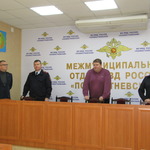 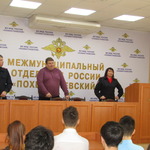 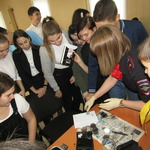 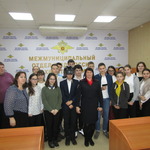 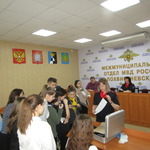 Похвистневские полицейские благодарят жителей города за активную гражданскую позицию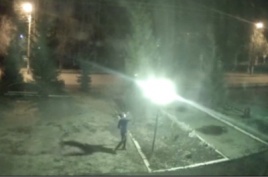 Межмуниципальный отдел МВД России «Похвистневский» продолжает взаимодействовать с населением и общественными формированиями в выявлении и предупреждении правонарушений в области дорожной безопасности.Так, в ходе мониторинга в одной из групп социальной сети была выявлена запись с видеофайлами, на которых подростки разбивают фонари уличного освещения, расположенные на территории города Похвистнево. Позже, по аналогичному факту, в дежурную часть обратились граждане с заявлением о случившемся.При проверке по поступившему сообщению сотрудниками МО МВД России «Похвистневский» было установлено лицо, причастное к хулиганским действиям. Им оказался несовершеннолетний житель города Похвистнево 2004 года рождения, обучающийся в одной из школ города. В отношении несовершеннолетнего были приняты меры профилактического характера в соответствии с действующим законодательством. Законные представители в соответствии с частью 1 статьи 5.35 Кодекса об административных нарушениях «Неисполнение родителями или иными законными представителями несовершеннолетних обязанностей по содержанию и воспитанию несовершеннолетних» привлечены к административной ответственности. Подросток поставлен на профилактический учёт в отделение по делам несовершеннолетних в МО МВД России «Похвистневский».Сотрудники полиции выражают благодарность гражданам за активную гражданскую позицию и оказание помощи в поддержании правопорядка на улицах города.Стражи правопорядка напоминают: если вы стали очевидцем нарушения, то можете зафиксировать его на свои смартфоны и направить информацию об этом нарушении в ближайший отдел полиции.Похвистневские полицейские провели профилактическую беседу: «Осторожно, мошенники!»Накануне Международного дня инвалидов дознаватель отдела дознания МО МВД России «Похвистневский» лейтенант полиции Константин Осипов совместно с председателем Общественного совета при Межмуниципальном отделе Татьяной Вобликовой провели мероприятие, направленное на профилактику мошенничества в Реабилитационном центре «Доблесть» города Похвистнево. В начале мероприятия Татьяна Вобликова рассказала присутствующим о существующих схемах мошенничества: «Если контактные виды мошенничества встречаются реже, то телефонные мошенничества и мошенничества посредством сети Интернет всё больше набирают обороты».Константин Осипов рассказал получателям социальных услуг, о преступлениях мошеннического характера, которые совершаются на территории города и района. Особое внимание дознаватель уделил телефонным мошенничествам. «Ни в коем случае нельзя передавать неизвестным людям свои личные данные: коды, приходящие на телефон,  паспортные данные, данные банковских карт. – предостерёг лейтенант полиции, - Всё это может быть использовано против вас мошенниками!».Константин Осипов и Татьяна Вобликова призвали собравшихся всегда иметь при себе телефоны спецслужб: полиции, пожарной, поликлиники, газовой: «В случае если к вам в дом пришли представители вышеуказанных организаций – перезвоните им на имеющийся у вас номер, и уточните, действительно ли на ваш адрес был направлен данный сотрудник».По завершению встречи сотрудники полиции ответили на многочисленные вопросы собравшихся, и вручили всем участникам тематические буклеты.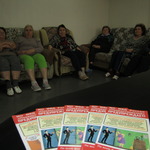 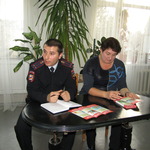 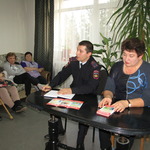 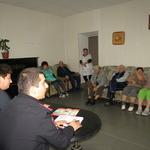 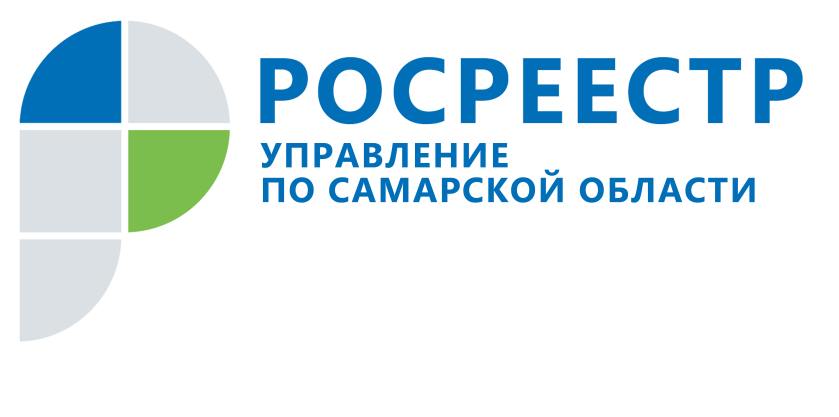 ПРЕСС-РЕЛИЗ03 декабря 2019В Самарской области появились электронные закладные За 9 месяцев 2019 года в Самарской области зарегистрировано почти 39,5 тысяч записей об ипотеке. Из них 26 тысяч – это регистрация ипотеки на жилые помещения. Как правило, именно на такие объекты оформляется закладная. С первого июля 2018 года стало возможным оформить закладную как в бумажном, так и в электронном виде. Первые заявления на оформление электронных закладных в Самарской области - как и во многих других регионах России - начали поступать осенью этого года. С середины октября и по состоянию на 31 октября в нашем регионе их поступило уже 188.  А это значит, что сделан еще один шаг к переводу рынка ипотеки в электронный вид. По словам начальника отдела регистрации ипотеки Управления Росреестра по Самарской области Аделаиды Гук, электронное взаимодействие с кредитными организациями обеспечивает сохранность закладной, повышает безопасность сделок с недвижимостью, сокращает сроки оформления ипотеки, а также минимизирует временные и материальные издержки.Форму электронной закладной можно заполнить на портале Госуслуг и на официальном сайте Росреестра. В документе необходимо поставить электронные подписи залогодателя и залогодержателя. Закладная должна содержать сведения о залогодателе, первоначальном залогодержателе и о заемщике по кредиту, информацию о дате и месте заключения договора, сумме кредита и сроке ее уплаты, а также описание ипотечного имущества и его оценку. Стоит отметить, что аналогичные данные вносились и в документарную закладную. Заявление об оформлении электронной закладной направляется в орган регистрации прав – Управление Росреестра по Самарской области – который вносит сведения об электронной закладной в регистрационную запись об ипотеке. После чего ведомство передает электронную закладную в депозитарий, указанный в данной электронной закладной. «Депозитарий – это профессиональный участник рынка ценных бумаг, который официально зарегистрирован, осуществляет хранение ценных бумаг и фиксирует их движение, в частности по учету перехода прав собственности на них», - поясняет Аделаида Гук.При погашении регистрационной записи об ипотеке обращение об аннулировании электронной закладной не потребуется. «Управление Росреестра самостоятельно направит в депозитарий уведомление о погашении записи об ипотеке, и это будет являться основанием для прекращения хранения электронной закладной и учета прав на такую закладную», - подчеркивает эксперт. Контакты для СМИ:Ольга Никитина, помощник руководителя Управления Росреестра(846) 33-22-555, 8 927 690 73 51, pr.samara@mail.ruПРЕСС-РЕЛИЗ 03 декабря 2019За регистрацией прав обращаются через ИнтернетЖители и организации, а также представители органов власти и органов местного самоуправления Самарской области стали чаще обращаться за предоставлением услуг Росреестра в электронном виде. Так, по сравнению с 2017 годом в 2018 году количество электронных заявлений на регистрацию прав и государственный кадастровый учет выросло на 88%, а за 10 месяцев 2019 года поступило на 95% таких заявлений больше, чем за весь 2018 год. 13 ноября в Управлении Росреестра по Самарской области прошла прямая линия с участием начальника отдела регистрации недвижимости в электронном виде Управления Росреестра по Самарской области Дмитрия Кожевникова, который ответил на вопросы граждан об оказании услуг Росреестра в электронном виде, в том числе о том, когда такие документы обязан подавать орган местного самоуправления. «Обращение в орган регистрации прав через сайт Росреестра позволяет экономить время, поскольку подать документы можно в любом месте, где есть компьютер и доступ в интернет: на работе, дома, в кредитной организации, - рассказал Дмитрий Кожевников, отвечая на вопрос жителя Самары. – Кроме того, регистрация права и кадастровый учет в этом случае осуществляется за три рабочих дня. Что немаловажно – 30% от размера государственной пошлины остается в кошельке гражданина, поскольку по закону при обращении в электронном виде госпошлина составляет 70% от установленной Налоговым кодексом суммы».  Эксперт подчеркнул, что для подачи документов в электронном виде необходима усиленная квалифицированная электронная подпись. Если гражданин заказывает ее в филиале кадастровой палаты или подает документы на регистрацию прав через кредитную организацию, то подача документов осуществляется без обращения в МФЦ. Если же такая подпись генерируется иной организацией, то согласно новым нормам законодательства, направленных на защиту граждан от мошеннических действий, прежде чем обратиться в электронном виде, гражданину необходимо в МФЦ подать заявление о возможности подачи документов в электронном виде. Это необходимо для того, чтобы избежать случаев незаконного распоряжения имуществом граждан мошенниками в сфере недвижимости. Впервые прозвучали вопросы от граждан о том, в каких случаях документы на регистрацию права и постановку на кадастровый учет обязан подать орган местного самоуправления. В частности, уточнялось, возможно ли это в отношении дома, расположенного на земельном участке с целевым использованием «индивидуальное жилищное строительство». Дмитрий Кожевников пояснил, что прежде чем возводить жилой дом, необходимо подать в орган местного самоуправления уведомление о начале строительства, а после завершения строительства – уведомление о его окончании. Если застройщиком соблюдены все нормы, предусмотренные Градостроительным кодексом РФ, орган местного самоуправления самостоятельно и в электронном виде направляет в орган регистрации прав заявление о государственном кадастровом учете и регистрации прав и прилагаемые к нему документы. Заявление должно быть направлено не позднее 7 рабочих дней с даты поступления в орган местного самоуправления уведомления об окончании строительства. «Количество обращений от органов местного самоуправления растет, - констатировал специалист. – Так, за 10 месяцев 2019 года их поступило на 33% больше, чем за аналогичный период 2018 года». __________________________________________________________________________________________________________________________Контакты для СМИ: Ольга Никитина, помощник руководителя Управления Росреестра(846) 33-22-555, 8 927 690 73 51, pr.samara@mail.ruПРЕСС-РЕЛИЗ 03 декабря 2019Кадастровую стоимость и регистрацию прав разъединили С 1 января 2020 года при постановке на учет новых земельных участков или при их преобразовании определение кадастровой стоимости будет осуществляться государственным бюджетным учреждением «Центр кадастровой оценки». При этом процесс определения кадастровой стоимости будет отделен от кадастрового учета и регистрации недвижимости: кадастровая стоимость появится у объекта недвижимости спустя некоторое время после завершения кадастрового учета. Это связано с обязанностью государственного бюджетного учреждения фактически проводить индивидуальную оценку каждого земельного участка с учетом всех его характеристик, что положительно скажется на качестве определения кадастровой стоимости.Для того, чтобы узнать кадастровую стоимость, необходимо не ранее чем через 5-7 рабочих дней после постановки объекта недвижимости на кадастровый учет обратиться за выпиской о кадастровой стоимости, которая предоставляется бесплатно по запросу любого лица в бумажном или электронном виде. «Это относится только к земельным участкам пяти категорий земель – земли сельскохозяйственного назначения (включая садовые участки за границей населенных пунктов), земли промышленности, земли особо охраняемых территорий, земли водного и лесного фонда», - говорит начальник отдела кадастровой оценки недвижимости Управления Росреестра по Самарской области Иван Маслов. Он подчеркнул, что земли населенных пунктов и объекты капитального строительства будут оцениваться по прежнему порядку: при проведении кадастрового учета их стоимость появится в Едином государственном реестре недвижимости незамедлительно. При этом она будет рассчитана по прежнему порядку - исходя из средних показателей для кадастрового квартала. Отследить появление сведений об актуальной кадастровой стоимости можно в режиме онлайн на публичной кадастровой карте или на сервисе справочной информации, размещенных на официальном сайте Росреестра.Контакты для СМИ: Ольга Никитина, помощник руководителя Управления Росреестра(846) 33-22-555, 8 927 690 73 51, pr.samara@mail.ruПРЕСС-РЕЛИЗ03 декабря 2019Правоустанавливающие документы на недвижимость переводят     в электронный вид, а их бумажные носители поместят в специальное архивохранилищеУправление Росреестра по Самарской области планирует сократить срок предоставления копий правоустанавливающих документов с трех до одного рабочего дня. Чтобы это стало доступно всем гражданам и организациям, документы, поданные заявителями в бумаге, переводятся в электронную форму. Предполагается, что бумажные носители информации о недвижимости будут находиться в специализированных архивохранилищах. На территории Приволжского федерального округа современное архивохранилище строится в Татарстане. По словам заместителя министра экономического развития, руководителя Росреестра Виктории Абрамченко, строительство архивохранилища находится на завершающей стадии, ввод объекта запланирован на конец 2020 года. Современная высокоэффективная система хранения документов обеспечит оптимальные условия для бессрочного хранения почти 34 млн. архивных дел, что соответствует суммарному объему архива не менее 1 млрд. листов документов формата А4. «Хранение правоустанавливающих документов заявителей – это очень ответственно, - подчеркивает начальник отдела ведения Единого государственного реестра недвижимости Управления Росреестра по Самарской области Екатерина Трубина. – Важен температурный режим и уровень влажности, исправность сантехнических коммуникаций в здании и хорошее покрытие крыш. Кроме того, очень четко должна работать логистика хранящихся документов и система безопасности». В настоящее время все документы заявителей переводятся в электронный вид, рассказала на прямой линии 20 ноября Екатерина Трубина. Это касается как комплектов, которые хранятся в ведомстве уже много лет, так и документов, которые сдаются сейчас. В Самарской области в электронную форму будет переведено более двух миллионов дел, которые поступили до 2016 года, а это не менее 90 млн листов А4. Кроме того, с 2016 года ведется совместная работа с МФЦ, в результате которой все документы заявителей при поступлении сразу же переводились в электронный формат. «В условиях развития электронных услуг важно, чтобы наши заявители могли максимально оперативно получать документы, в том числе и правоустанавливающие, - говорит Екатерина Трубина. – Поэтому работа, которая сегодня проводится по переводу бумажных документов в электронные, даст возможность заявителям получать копии правоустанавливающих документов всего за один день». Эксперт обратила внимание на то, что обращаться за копиями правоустанавливающих документов необходимо в орган регистрации прав (в Самарской области это Управление Росреестра по Самарской области) через МФЦ. При этом она подчеркнула, что документы для заявителей готовятся Управлением Росреестра и заверяются электронно-цифровой подписью его уполномоченных специалистов. «Сотрудники МФЦ не имеют ни права, ни технической возможности внести изменения в копии правоустанавливающих документов или в удостоверительную надпись о соответствии выдаваемой копии документу, который хранится в архиве Управления, - рассказала Екатерина Трубина. – По специальному, защищенному каналу связи они принимают заверенные документы от Управления Росреестра, выводят на печать и на законных основаниях заверяют своей подписью экземпляр, который выдается заявителю». За 2019 год Управление Росреестра по Самарской области подготовило к выдаче почти 236 тысяч копий правоустанавливающих документов.Контакты для СМИ:Ольга Никитина, помощник руководителя Управления Росреестра(846) 33-22-555, 8 927 690 73 51, pr.samara@mail.ruПРЕСС-РЕЛИЗ 03 декабря 2019Самарский Росреестр обучал кадастровых инженеров21 ноября Управление Росреестра по Самарской области провело обучающее мероприятие для кадастровых инженеров, осуществляющих деятельность на территории Самарской области. Заместитель руководителя Управления Росреестра по Самарской области Татьяна Титова подчеркнула, что подобные семинары организуются с целью снизить количество приостановлений и отказов в регистрации прав и государственном кадастровом учете. Темы, которые раскрываются на семинаре, всегда основаны на правоприменительной практике, поскольку именно Управление Росреестра регистрирует права и ставит объекты на кадастровый учет. За 9 месяцев 2019 года в Управление Росреестра поступило около 555 тысяч заявлений о регистрации прав, постановке на кадастровый учет, об одновременной регистрации прав и государственном кадастровом учете. В связи с тем, что деятельность Управления Росреестра строится исключительно в рамках законодательства, специалисты ведомства на семинаре напомнили кадастровым инженерам отдельные его положения, а также обратили внимание на новеллы. При этом каждый из выступающих озвучил, какой должен быть алгоритм действий кадастрового инженера в той или иной ситуации. Так, например, в ряде случаев кадастровому инженеру предписано заказывать выписку об объекте недвижимости из Единого государственного реестра недвижимости. С сентября этого года форма такой выписки для кадастрового инженера содержит в себе информацию о почтовых и электронных адресах владельцев смежных земельных участков. Предполагается, что данные сведения позволят кадастровым инженерам не только учесть интересы заказчика, но и не нарушить права владельцев смежных земельных участков. Что в свою очередь позволит соседям избежать судебных споров. Особое внимание было уделено присвоению адресов объектам недвижимости, поскольку на стадии проведения кадастровых работ допускаются ошибки, доставляющие немало хлопот заявителям. В рамках этого подробно обсудили взаимодействие кадастровых инженеров с органами местного самоуправления. «Для органов местного самоуправления мы также проводим обучающие мероприятия, и по этой теме озвучиваем те же самые положения, что и вам, - заверила Татьяна Титова. – Важно, чтобы на территории Самарской области все участники рынка недвижимости знали и действовали по единым установленным законодательством правилам».    В ходе мероприятия были рассмотрены и типичные ошибки кадастровых инженеров, и представлена подробная технология работы, позволяющая их избежать. Кроме того, были даны ответы на многочисленные уточняющие вопросы участников, которых в этот раз было 81. Отметим, что обучение для кадастровых инженеров Управление Росреестра проводит бесплатно, принять участие в нем могут все желающие. В этот раз на семинаре в качестве эксперта и гостя присутствовал член Общественного совета при Управлении Росреестра по Самарской области, профессор, директор Самарского межрегионального учебно-консультационного центра «Земля» при СГЭУ Александр Ханунов. «Это очень полезный семинар, - прокомментировал мероприятие Александр Ханунов. - Выступали специалисты Управления Росреестра, которые очень хорошо знают практику, и они обсуждали с сообществом кадастровых инженеров конкретные и «тонкие» вопросы. Отдельные темы сейчас имеют разные толкования, но им была дана четкая правовая и терминологическая оценка. Недавно на заседании Общественного совета до нас довели цифры о приостановлениях и отказах в разрезе общего количества регистрационных действий. Цифры небольшие, и это важно для развития рынка недвижимости в нашем регионе. При этом понятно, что хороший показатель – это результат ежедневной, большой работы Управления Росреестра, в том числе и проведение вот таких обучающих мероприятий для кадастровых инженеров». __________________________________________________________________________________________________________________________Контакты для СМИ: Ольга Никитина, помощник руководителя Управления Росреестра(846) 33-22-555, 8 927 690 73 51, pr.samara@mail.ruПРЕСС-РЕЛИЗ03 декабря 2019Важная информация для покупателей недвижимостиот Самарского Росреестра	Прежде чем покупать недвижимое имущество, Управление Росреестра по Самарской области рекомендует узнать о нем как можно больше информации. Это необходимо, чтобы обезопасить себя от мошенников и непредвиденных неприятных ситуаций. 	На прямой линии начальник отдела ведения Единого государственного реестра недвижимости Управления Росреестра по Самарской области Екатерина Трубина рассказала, какие выписки из Единого государственного реестра недвижимости надо заказывать в определенных случаях, кто должен заказывать, как их правильно читать, а также в какой срок они предоставляются. 	Не торопитесь отдавать задаток за недвижимость, рекомендует эксперт. Сначала закажите выписку об объекте недвижимого имущества, в которой содержится наиболее полная информация об ограничениях, обременениях и о правообладателях. В этой выписке указаны зарегистрированные ограничения прав – ипотека, арест, запрет, правопритязания, а также заявленные в судебном порядке права требования, возражения в отношении зарегистрированного права, информация о наличии решения об изъятии объекта для государственных и муниципальных нужд, о невозможности государственной регистрации без личного участия правообладателя. Кроме того, если в предыдущей сделке недвижимость супругов продавалась только одним из них, а согласие второго не было получено, это будет отражено в указанной выписке следующей формулировкой «осуществление государственной регистрации сделки, права без необходимого в силу закона согласия третьего лица». Информация, указанная в выписке, позволит покупателю взвесить риски перед приобретением объекта недвижимости. 	«Наличие заявленных прав-требований свидетельствует о том, что в настоящее время права на этот объект оспариваются в судебном порядке, - поясняет Екатерина Трубина. - Если в выписке указано, что имеются возражения, значит предыдущий собственник пытается вернуть себе недвижимость, которая перешла другому владельцу. Информация об имеющихся правопритязаниях указывает на то, что в настоящее время в отношении данного объекта недвижимости документы на регистрацию прав уже поданы, только они пока не рассмотрены регистрирующим органом». Если хотя бы один из вышеуказанных пунктов покупатель видит в выписке, приобретать данный объект эксперт не рекомендует. 	Кроме того, необходимо обратить внимание на отметку о невозможности государственной регистрации права без личного участия. «Если такая отметка стоит, важно посмотреть, кто именно продает недвижимость, - отмечает Екатерина Трубина. – Потому что в этом случае продавцом должен быть только собственник. Такой объект никто не может продать или подать в отношении него заявление по доверенности. Более того: даже нотариус не имеет право подать документы на регистрацию права без подписи собственника.  Исключение в данном случае предусмотрено только для законных представителей несовершеннолетних или недееспособных».  	Гражданам, которые планируют купить «долевку», стоит заказать выписку о зарегистрированных договорах участия в долевом строительстве. С 1 января 2017 года именно в этой выписке они смогут увидеть информацию о зарегистрированных договорах участия в долевом строительстве: реквизиты договоров, даты и номера их регистрации, участников долевого строительства. «Договор переуступки права требования можно заключать только после того, как вы убедились, что договор участия в долевом строительстве зарегистрирован, и он заключен именно с тем человеком или организацией, которые вам его перепродают, - подчеркнула эксперт. - Если договор не зарегистрирован, то вы не увидите его в выписке, а значит никаких правовых последствий после совершенной сделки не возникнет». 	Екатерина Трубина рассказала также о том, что в отдельных случаях заказывать выписку лучше не гражданам, а банкам или кадастровым инженерам. Они, как и другие заявители, имеют право запросить выписку, содержащую общедоступные сведения: выписку об объекте, об основных характеристиках и зарегистрированных правах на объект, о договорах долевого участия, о кадастровой стоимости объекта недвижимости, о переходе прав. При этом банки обязаны обратиться в орган регистрации прав в электронном виде через сайт Росреестра, тогда как кадастровые инженеры могут заказать выписку как в электронном, так и в бумажном виде в зависимости от того, какой именно вид выписки им необходим для работы. «С 16 сентября 2019 года вступили в силу изменения в федеральный закон о регистрации недвижимости, в соответствии с которыми для кадастровых инженеров готовится специальная выписка, где содержатся почтовые и электронные адреса правообладателей смежных земельных участков, - отмечает Екатерина Трубина. - Это необходимо для того, чтобы кадастровый инженер имел возможность добросовестно выполнить свою работу при составлении межевого плана. За получением такой выписки необходимо обратиться в многофункциональный центр». 	  Выписку из Единого государственного реестра недвижимости можно заказать тремя способами: через МФЦ, на портале Росреестра или посредством почтового отправления. При этом для получения общедоступных сведений не потребуется ни нотариально заверять подпись при отправлении по почте, ни получать электронно-цифровую подпись (ЭЦП) при подаче заявки на сайте Росреестра. А вот выписки, содержащие информацию ограниченного доступа - о правах отдельного лица на имеющиеся объекты недвижимости, о содержании правоустанавливающих документов, о предоставлении копий правоустанавливающих документов, на основании которых внесены сведения в ЕГРН, о признании правообладателя недееспособным или ограниченно дееспособным – без нотариального удостоверения подписи и ЭЦП можно заказать только в МФЦ. Срок предоставления выписки составляет не более трех рабочих дней с момента получения запроса. Стоимость выписки в зависимости от вида и формы предоставления составляет от 250 до 1500 рублей.  ______________________________________________________________________________________________________Контакты для СМИ: Ольга Никитина, помощник руководителя Управления Росреестра(846) 33-22-555, 8 927 690 73 51, pr.samara@mail.ruПРЕСС-РЕЛИЗ03 декабря 2019Три предприятия-банкрота в Самарской области в этом году целиком погасили задолженность по зарплатеЗа 9 месяцев 2019 года в России на предприятиях-банкротах удалось погасить задолженность по зарплате на общую сумму более 700 миллионов рублей, сообщает Росреестр. В Самарской области сумма погашенной задолженности по зарплате за 10 месяцев этого года составила 26,4 млн рублей. Росреестром совместно с Рострудом и правоохранительными органами обеспечивается погашение задолженности организаций, проходящих процедуру банкротства, по заработной плате и выходным пособиям.Такая работа проводится в связи с исполнением Росреестром функций по контролю (надзору) деятельности саморегулируемых организаций арбитражных управляющих, осуществляющих процедуры банкротства на организациях-должниках. Именно на такие организации приходится значительный объем задолженности по заработной плате. Ее гашение осуществляется при поступлении в конкурсную массу средств от продажи имущества организаций-банкротов.«Вопросы своевременной выплаты заработной платы находится на постоянном контроле руководства страны. Со стороны Росреестра в рамках надзорных полномочий за 9 месяцев 2019 года обеспечено погашение задолженности на общую сумму 721 млн рублей. Полностью погашена задолженность на 79 из 987 предприятий на сумму более 420 млн рублей в 30 регионах страны», - заявила заместитель Министра экономического развития Российской Федерации - руководитель Росреестра Виктория Абрамченко.В Управлении Росреестра по Самарской области сообщили, что в 2019 году в нашем регионе зафиксировано 26 предприятий-банкротов, имеющих задолженность по заработной плате. По состоянию на первое ноября три из них погасили указанную задолженность целиком. По итогам совместных с правоохранительными органами проверок деятельности арбитражных управляющих за отчетный период Росреестром в целом по России возбуждено 663 административных дела с последующим назначением в отношении арбитражных управляющих штрафов, дисквалификации или вынесением предупреждения.  Контакты для СМИ:Ольга Никитина, помощник руководителя Управления Росреестра(846) 33-22-555, 8 927 690 73 51, pr.samara@mail.ruУЧРЕДИТЕЛИ: Администрация сельского поселения Старый Аманак муниципального района Похвистневский Самарской области и Собрание представителей сельского поселения Старый Аманак муниципального района Похвистневский Самарской областиИЗДАТЕЛЬ: Администрация сельского поселения Старый Аманак муниципального района Похвистневский Самарской областиАдрес: Самарская область, Похвистневский          Газета составлена и отпечатана                                                                исполняющийрайон, село Старый Аманак, ул. Центральная       в администрации сельского поселения                                          обязанности главного37 а, тел. 8(846-56) 44-5-73                                             Старый Аманак Похвистневский район                                                      редактора                                                                                                            Самарская область. Тираж 100 экз                                         Н.А.Саушкина